Приложение  2 к постановлению администрации города Тулунот «____»____________________   №_________ СХЕМА РАСПОЛОЖЕНИЯ  ГРАНИЦ  ПУБЛИЧНОГО СЕРВИТУТАПлощадь испрашиваемого публичного сервитута в границах населенного пункта г. Тулун, в отношении земель, государственная собственность на которые не разграничена, находящихся в кадастровом квартале 38:30:010506, 10 кв. мПлощадь испрашиваемого публичного сервитута в границах населенного пункта г. Тулун, в отношении земель, государственная собственность на которые не разграничена, находящихся в кадастровом квартале 38:30:010506, 10 кв. мПлощадь испрашиваемого публичного сервитута в границах населенного пункта г. Тулун, в отношении земель, государственная собственность на которые не разграничена, находящихся в кадастровом квартале 38:30:010506, 10 кв. мОбозначение характерных точек границ Координаты, мКоординаты, мОбозначение характерных точек границ XY123:Зона1н1640138.122283950.14н2640137.782283948.17н3640142.712283947.33н4640143.052283949.30н1640138.122283950.14Система координат МСК-38,  зона 2Система координат МСК-38,  зона 2Система координат МСК-38,  зона 2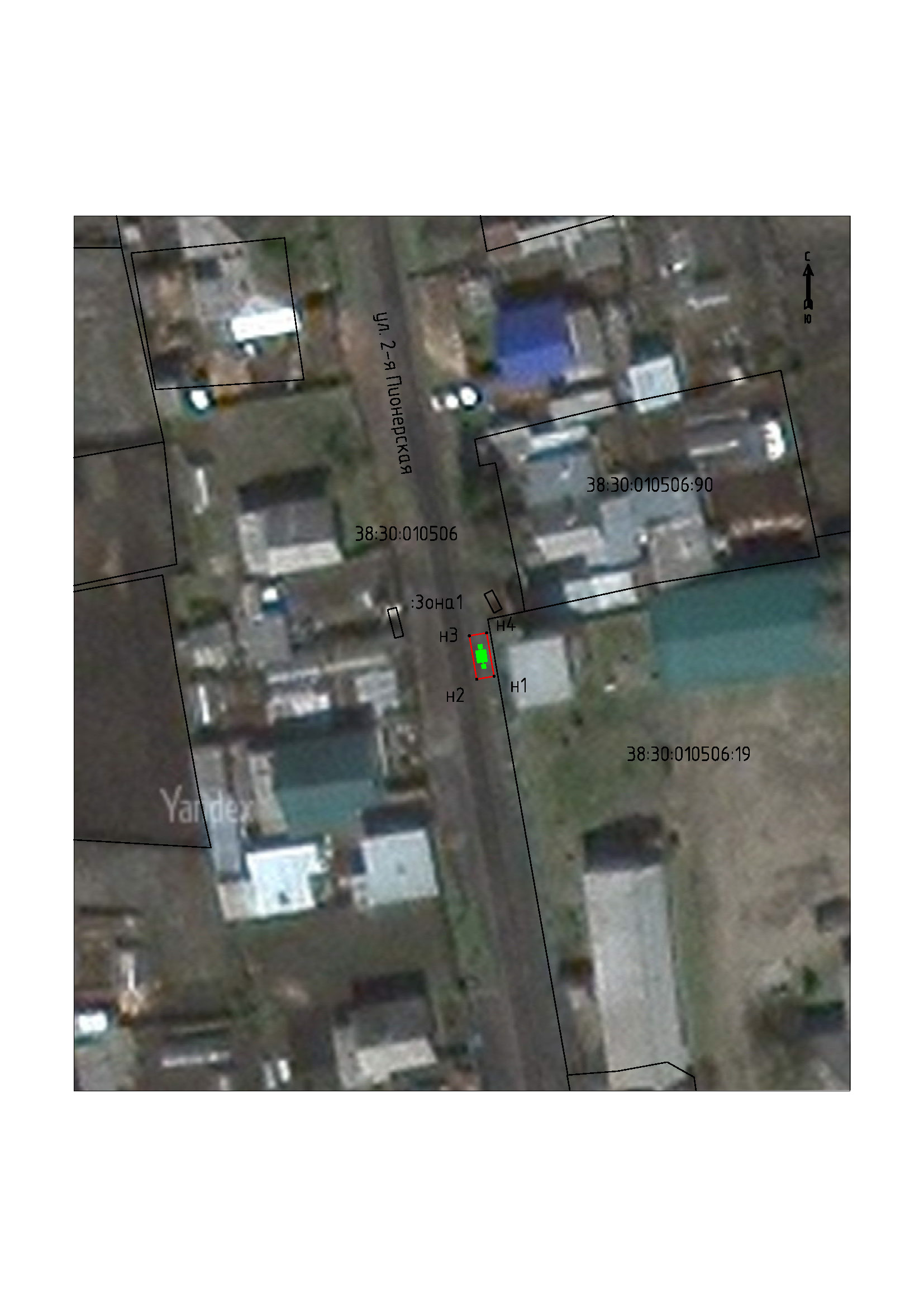       Масштаб 1:500      Масштаб 1:500Условные обозначения:Условные обозначения::Зона1- обозначение устанавливаемого публичного сервитута- образуемая граница публичного сервитута- планируемое размещение сооружения, объект электросетевого хозяйства- существующая часть границы, имеющиеся в ЕГРН, сведения о которой достаточны для определения ее местоположениян1- обозначение характерной точки образуемой границы публичного сервитута